 Sample examination materials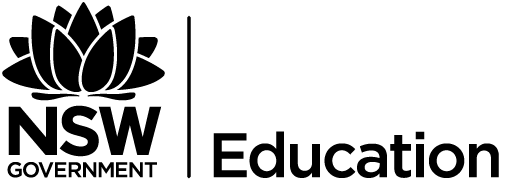 Sample questionsEnglish as an additional language or dialect (EAL/D)Paper 1Stimulus Booklet for Section ISection 1Text 1 – AdvertisementImage removed for copyrightTo access, see website belowSource: Liberty Foundation Advertisement, cancer campaign published January 2014Text 2 – PoemPoem removed for copyrightTo access, see website belowSource: 'To the living' poem by Mary Sarton, page 236-237, Chapter 2 (eight stanzas)Text 3 – NonfictionArticle removed for coprightTo access, see website belowSource: ‘National screening for documentary about the life of Gurrumul Yunupingu’ by Rangi Hirini, 1 February 2018, updated 8 February 2018	Text 4 – Fiction extractExcerpt removed for copyrightTo access, see website belowSource: The Road by Cormac McCarthy excerpt taken from first three paragraphs up until “he knew only that the child was his warrant”.The Road ISBN 9780330503822You may want to provide your students with a glossary of terms however it is unclear whether or not this will be provided in a HSC examination.Glossaryglaucoma – a condition of increased pressure within the eyeball, causing gradual loss of sighttarpaulin – heavy-duty waterproof clothalabaster – a white type of hard stonecongeal – solidify, especially by coolingwarrant – something you are responsible forThe prescribed texts for Section IProse FictionAllan Baillie, The China CoinorFavel Parret, Past the ShallowsDramaJane Harrison, Rainbow’s End – from Vivienne Cleven et al., Contemporary Indigenous PlaysPoetryOodgeroo Noonuccal, My PeopleThe prescribed poems are:Last of His TribeThe Young Girl WandaThe Unhappy RaceCorroboreeGiftsWe Are GoingThe PastorKen Watson (ed.), The Round Earth’s Imagined CornersThe prescribed poems are:Sujata Bhatt, The StareCarol Ann Duffy, Originally and Yes, OfficerMiroslav Holub, Brief Thoughts on LaughterGwyneth Lewis, Flyover ElegiesMudrooroo, City Suburban LinesDennis O’Driscoll, In OfficeNonfictionErnesto ‘Che’ Guevara, The Motorcycle DiariesorAlice Pung, Unpolished GemorMalala Yousafzai and Christina Lamb, I am MalalaFilmRachel Perkins, One Night the MoonMediaIvan O’Mahoney, Go Back to Where You Came FromSeries 1: Episodes 1, 2 and 3 and The Response